29 augustus 2017.    Rohel Tjeukemeer SBB-terrein Marswâl.                                                   22e vangdag                                                                                                         Ringer: Jan de Jong.  Assistent; Jan Stegeman , Heerenveen.Aanwezig van 3:30 uur tot 11:00 uur (7uur 30 minuten).  Vangtijd; van 4:15 uur tot 10:20 uur (6 uur 5 minuten). Netopstelling: CES netten C1 t/m C9 + B1,B6,B7 ,B9,B14, B14a ,B15a en B15.geluid zwartkop bij B15/B14 en bij netbaan C5.  1. Algemeen beeld vanmorgen.Zicht: Goed. Vegetatie en terrein:  Vegetatie nog erg nat  vanmorgen. Nog zeker 5cm water op oeverland. Spreeuwen nog op de slaapplaats bij aankomst op de ringplek. 2.Weersomstandigheden. Wind: 1B uit W, later in de ochtend vrijwel windstil. Temperatuur: 14 > 24 °C, veel zon vanmorgen, na 9.00 uur werd het snel warmer.  Bewolking: 2/8.  Zonsopkomst: 06:47 uur.3. Ringvangsten. R = nieuw geringd. T = terug vangst eigen ring van voorgaande jaren. ET = eigen terug vangst van zelfde ringjaar. Dat geldt ook voor vogels die voor de 2e keer in dit jaar worden terug gevangen. 1kj = het aantal gevangen eerste kalenderjaar vogels. C = controle vangst van andere ringer(s). N = totaal gevangen vogels4. Opmerkingen bij ringvangsten.Vanmorgen veel zwartkoppen in de netten, de vogels  reageerden  goed op het geluid. Bij netbaan C1 is het zakje waarin het net word gedaan verdwenen. Waarschijnlijk in water gevallen en verdwenen. 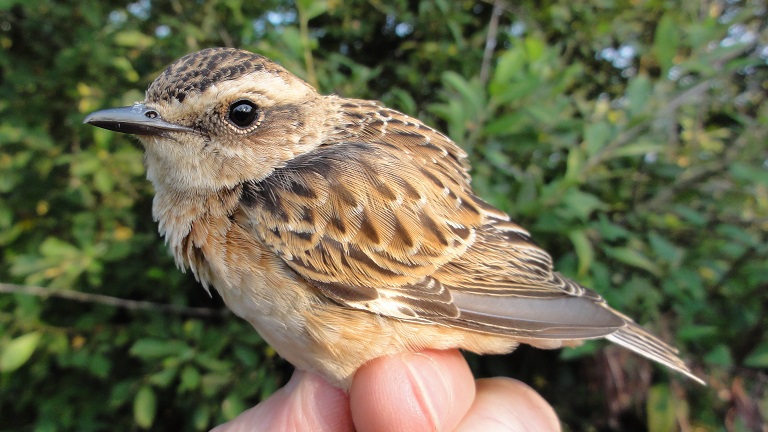 Foto ©Jan de Jong, Joure29 augustus 2017. Vanmorgen zelfs twee paapjes in netbaan B15.Tussen 1985 en 2016 zijn er maar 6 gevangen op deze ringplek (1 x in1996/2007/2011/2015 en 2 x in 2006). Op de foto een mannetje na 1kj.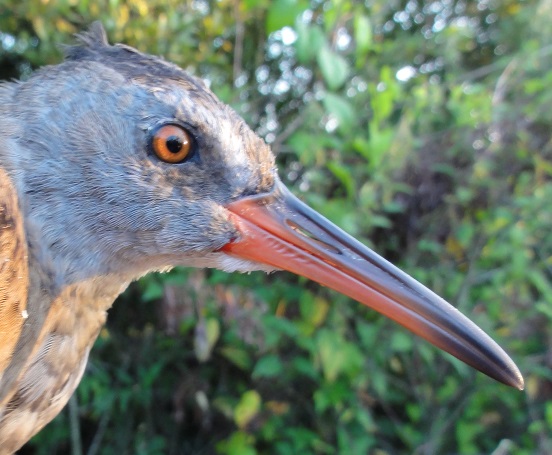 Foto ©Jan de Jong, Joure29 augustus 2017. Waterral zat boven in netbaan B14 bij het slootje. Let op de meer witte streep  boven het oog en de nog lichte keelkleur.5. Veldwaarnemingen.Weinig aantekeningen  gemaakt van waarnemingen.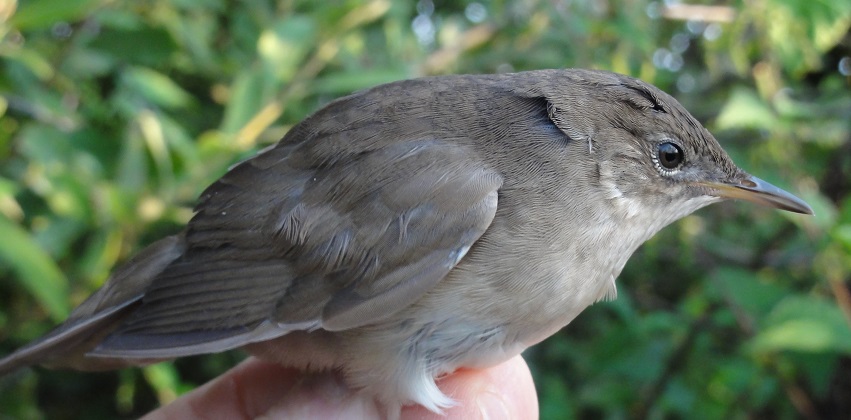 Foto ©Jan de Jong, Joure29 augustus 2017.De snor laat zich aan de Tjeukemeer oever maar weinig vangen. In totaal zijn er 68 in de periode 1985-2016  geringd aan het Tjeukemeer (13 na 1kj en 55 1e kalenderjaar). De vroegste was op 29 maart 2003 en de laatste op 27 september 2013.  Dit jaar zijn er 3 geringd (26 juli,14 aug/en vandaag 1).VogelsoortRTET1kjCNOpmerkingenBoerenzwaluw111Bosrietzanger1122Braamsluiper333Fitis323Grasmus333Kleine karekiet1942323Koolmees111Paapje212Pimpelmees222Rietgors969Rietzanger1221414Ringmus111Roodborst888Snor111De 3e dit jaarSpreeuw121012Sprinkhaanzanger111Staartmees222In netbaan B15aTjiftjaf7168Tuinfluiter444Waterral111Winterkoning111Slechts 1 vanmorgenZwartkop525252Totaal 22 soorten1441014515429 augustus  2017 Rohel TjeukemeerSoortDatumAantalOpmerkingen Havik2017082911 overvliegend naar oostBoerenzwaluw20170829>10Enkele tientallen  na 8.30 uur voedsel zoeken boven oever.Spreeuw20170829>2500Enkele  duizenden slapen nog in de rietzoomHolenduif201708291Overvliegend naar oostKievit20170829enkeleEnkele overvliegend naar oostGrauwe gans20170829> 30Enkele groepjes overvliegend, div. rustend  en roepend op het Tjeukemeer in de eerste ochtenduren.Merel201708290Niet gevangen of  gezien op ringplekMaand in periode1985-2016NtotaalNNa1kjN1kjMaart110April220Mei000Juni110Juli31724Augustus15015September18216totaal681355